Månedsplan               for Krabben          Januar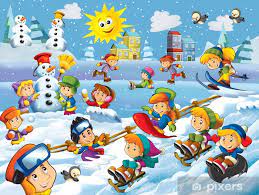 Hei alle foreldre på Krabben Så var vi allerede i 2024, og vi vil benytte anledningen til å takke alle for året som har gått, og ønske alle ett riktig godt nytt år !!!I desember hadde vi koselige dager med samlinger, aktiviteter og mye gøy. Vi rakk over det meste vi hadde planlagt, og vi fikk tid til den viktige frileken også. Lucia, nissefest, besøk i Petrikirka og julelunsj.  Samlinger og kalendertrekk, juleverksted, sang og fortellinger og magiske julesamlinger ute i skogen i gapahuken. Veldig kjekt!!                                                                                                 I samlingene fikk barna kjennskap til Julefortellingen og Musevisa, noe som de syntes var veldig spennende. I januar håper vi på kaldt vær og kanskje snø igjen! Da går faste aktiviteter ut og vi bruker så mye tid som mulig ute i snøen. Da snur vi litt om på planene og fokuserer på været og snøen.I språksamlingene blir emnet Kanin og pinnsvin som baker kake. Gjennom nøkkelord, konkreter og aktiviteter får barna utvidet ordforrådet sitt og vi får god tid til lek og samtale. Vi har språksamling to ganger i uka, kl. 09.00, og det er fint om barna er levert til dette, da starter planlagte aktiviteter opp. Disse gruppene er for de største på avdelingen. Vi fortsetter også i januar med grupper, slik at de store på avdelingen får litt mere utfordringer, og de minste får tid og plass til den rolige toddler leken. Minner også om at dere ser om barna har nok varmt skifte tøy på plassen. Varme dresser og varme sko, pluss luer og votter.  Vi vil at alt blir merket med navn av dere. Viktig at også tuttene blir merket.På hjemmesiden vår www.minbarnehage.no legger vi ofte ut info. Velg Storhaugbarnehagene, og deretter Krabben. Det forventes at dere abonnerer på nyheter. Spør etter passord på avdelingen, for eksempel bilder er passord beskyttet. Vi har kommet i gang med vigilo, inn og utsjekk, beskjeder og felles info, osv. Dere kan registrere fravær og sykdom selv der, men send gjerne sms også.Det er fint om dere gir oss beskjed om barna er syke, eller blir levert senere enn 09.00 om morgenen. Vi starter med planlagt opplegg på denne tiden. Vi har flere ganger i uka lekegrupper før vi går ut om formiddagen.Det vil nok bli noe vikar på Krabben fremover, vi prøver så langt det lar seg gjøre å bruke kjente fjes, slik at barna ikke blir påvirket i hverdagen. Så satser vi på å få Tone Lise og Målfrid tilbake etter hvert. Vi takker for nå til IDA, som har vært hos oss i 70% på høsten, og ønsker henne lykke til videre i førstegangstjenesten fra nyttår. Om det er noe dere lurer på så ta gjerne kontakt med oss på Krabben.                           Krabben tlf;   91375762  Send gjerne sms !!Tirsadag 2 JANUAR ER DET PLANDAG, BHG ER DA STANGT.Nyttårshilsen fra My, Tone Lise, og Hanne.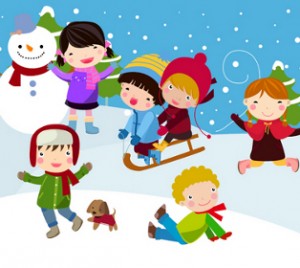 UkeTirsdag Onsdag Torsdag Fredag 0101.01.1.NyttårsdagFri02.01.PLANDAGBhg. stengt03.01Møtedag Lek sammen med Hummeren04.01KonstruksjonsLek05.01Lesegrupper0208.01Gymsal09.01formingsaktivitetTur med de store10.01Møtedag Lek sammen med Hummeren11.01Konstruksjonslek12.01Vi baker grove rundstykkerLesegrupperHurra for  Oscar 2 år!!(14.01)0315.01Hinderløype inneTur16.01FormingsaktivitetTur med de store17.01Møtedag Lek sammen med Hummeren18.01KonstruksjonsLek19.01Pysj og bamsedag, kom i pysj og ta med bamse. Fellessamling og disco 09.300422.01Gymsal23.01	FormingsaktivitetTur med de store24.01 Møtedag Lek sammen med Hummeren25.01Konstruksjonslek26.01Vi baker grove rundstykker0529.01Puterommet stor avdelingTur30.02FormingsaktivitetTur de store31.02Møtedag Lek sammen med Hummeren01.02Konstruksjonslek02.02Lesegrupper